    WEEKLY ACTIVITY SCHEDULE FOR SEPT 27, 2020- OCT 3, 2020 *Activity schedule & menu is subject to change without notice.SUNDAY-27MONDAY-28TUESDAY-29WEDNESDAY-30THURSDAY-1FRIDAY-2SATURDAY-3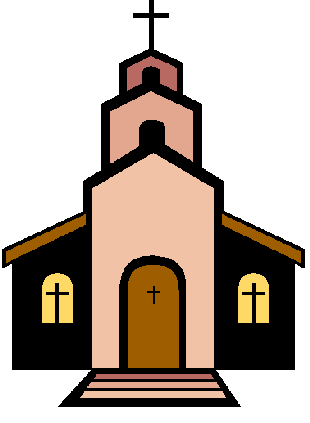 10:00 God Alone Faith DVD11:00 Hymn DVD 11:45 DINNER2:00 Coffee Time 3:00 Movie in Lobby7:00 Lawrence Welk Show5:45 SUPPER9:30 Small Group Devotions 10:00 Seniorsize11:45 DINNER1:00 Mail & Room Visits2:30 Bingo5:45 SUPPER9:00-11:30 One to One Visits11:45 DINNER1:00 Mail/  Room Visits2:30 Blended Coffee Frappe Social5:45 SUPPERNational Coffee Day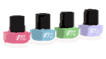 8:30-11:30 Pretty Nails 11:45 DINNER1:00 Mail Delivery2:30 Bingo5:45 SUPPER9:00 Chapel10:30 One to One Visits 11:45 DINNER1:00 Mail & Room Visits2:30 Arts & Crafts5:45 SUPPER8:00-11:30 Hair Fixing11:45 DINNER1:00 Mail Delivery2:30 Bingo5:45 SUPPER9:30 Small Group Devotions10:00 Seniorsize 11:00 One to One Visits11:45 DINNER1:15 Calendar/ Mail Delivery2:30 Book Club    5:30 SUPPERSunday BreakfastOatmeal Hard Boiled EggCinnamon RollSunday DinnerHerb Roasted TurkeyCornbread DressingBaked Winter Squash Wheat Dinner RollPumpkin Pie Sunday SupperPotato SoupBaked Fish on BunGarden SaladPeaches & PearsMonday BreakfastCream of RiceScrambled EggWheat ToastMonday DinnerHoney Roast PorkChopRoasted Red PotatoesSavory CarrotsWheat Dinner RollGlazed BananasMonday SupperTurkey Pot PieGarden SaladWheat Dinner RollPoached Peach HalfTuesday BreakfastOatmealBreakfast HamPancakesTuesday DinnerCreamed ChickenRice PilafSeasoned Green PeasWheat Dinner RollTuesday SupperSpaghetti & MeatballsGreen Beans OreganoGarlic BreadChilled Mandarin OrangesWed. BreakfastCream of WheatScrambled EggWheat ToastWed. DinnerBeef Tips in GravyGarlic NoodlesBroccoli CasseroleWheat Dinner RollBlack Forrest CakeWed. SupperChili W/ BeansFluffy RiceSouthwest CornMexican CornbreadPears in Vanilla Sauce Thursday BreakfastOatmealVanilla YogurtCinnamon ToastThursday DinnerSalisbury Steak& GravyMashed PotatoesGarden BlendVeggiesWheat Dinner RollFrosted Spice CakeThursday SupperHam & Potato CasseroleWinter Blend VeggiesWheat Dinner RollChilled Fruit SaladFriday BreakfastCream of RiceFrench ToastFriday DinnerPoached FishHerbed CouscousCapri Blend VeggiesWheat Dinner RollOrange-Kissed Pound Cake Friday SupperSquash BisqueGrilled Swiss on RyeChilled Apple SlicesSaturday BreakfastOatmealPepper & Onion OmeletWheat ToastSaturday DinnerCranberry ChickenSweet Potato MashSeasoned Broccoli FloretsWheat Dinner RollFrosted Pumpkin BarSaturday SupperPepperoni PizzaZucchini ParmesanSeasonal Fresh Fruit